К 20 декабря капремонт в акушерском корпусе Нурлатской ЦРБ будет завершен28.10.2014 18:09 | ЗДРАВООХРАНЕНИЕ Печать 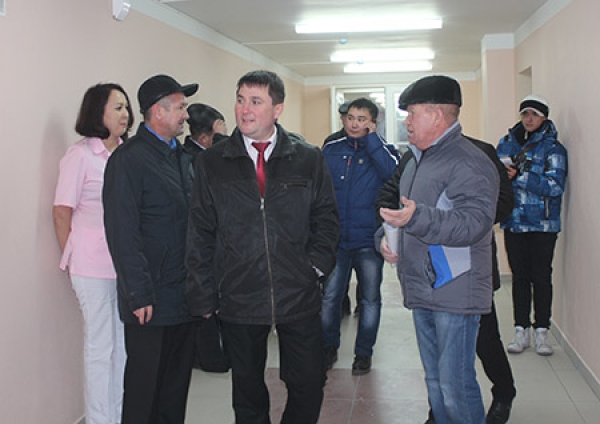 Об этом заверил подрядчик «Энергострой», занятый на объекте. Пока  здесь заменили двери, провели штукатурно-малярные, электромонтажные и другие виды работ. Сегодня, 28 октября, на объекте побывал глава района Равиль Кузюров. Чтобы управиться в срок, работы нужно ускорить, подчеркнул глава района. 
Сирень Самерханова